V1 – Eine spontan endotherme ReaktionMaterialien: 		Becherglas, Rührstab, Thermometer, Waage, Spatel (wahlweise isoliertes Reaktionsgefäß)Chemikalien:		Zinksulfat, Kaliumchlorid Durchführung: 			In ein Becherglas werden 8,6 g Zinksulfat und 4,4 g Kaliumchlorid eingewogen. Die Salze sollten leicht zerdrückt werden, falls sie klumpig vorliegen. Eine Minute und eine halbe Minute ehe das Gemisch mit dem Rührstab gemischt wird, wird die Temperatur notiert. Sobald zu Rühren begonnen wird, soll die Temperatur alle 30 s gemessen werden. Anschließend wird eine Temperatur-Zeit-Kurve angefertigt.Beobachtung:			Die beiden Salze werden durch das Rühren zunehmend breiartig. Die gemessene Temperatur sinkt erst relativ schnell und steigt dann langsam wieder an.Deutung: 			Zum Auflösen der Molekülstruktur (Kristallgitter) wird Energie benötigt. Diese wird der Umgebung in Form von Wärmeenergie entzogen.Entsorgung: 			Das Produkt wird im Behältnis für schwermetallhaltige Abfälle entsorgt.Literatur: 			H. Schmidkunz, Chemische Freihandversuche, Kleine Versuche mit großer Wirkung, Aulis Verlag, 2011, S. 110.GefahrenstoffeGefahrenstoffeGefahrenstoffeGefahrenstoffeGefahrenstoffeGefahrenstoffeGefahrenstoffeGefahrenstoffeGefahrenstoffeZinksulfatZinksulfatZinksulfatH: 302-318-410H: 302-318-410H: 302-318-410P: 280-​273-305+351+338-313P: 280-​273-305+351+338-313P: 280-​273-305+351+338-313KaliumchloridKaliumchloridKaliumchlorid------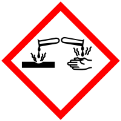 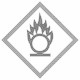 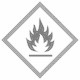 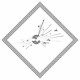 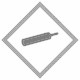 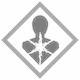 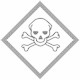 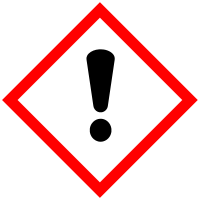 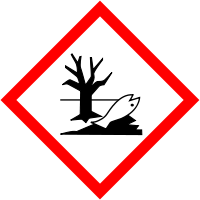 